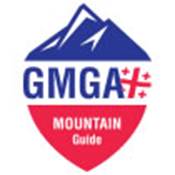 კონკურსი ავიაბილეთების შესყიდვის შესახებზოგადისაქართველოს სამთო გამყოლთა ასოციაცია აცხადებს კონკურსს ავიაბილეთების შესყიდვაზე და იწვევს კვალიფიციურ პრეტენდენტებს მონაწილეობის მისაღებად.2. საკონტაქტო ინფორმაცია2.1 შესყიდვების წარმომადგენელიგიორგი გიორგობიანიტელ: +995 577 64 00 74ელ.ფოსტა: g.giorgobiani1988@gmail.comშესყიდვების წარმომადგენელი განახორციელებს კონკურსის მიმდინარეობის ზედამხედველობას და შემდგომი პროცესის ადმინისტრირებას.3.მოთხოვნები მონაწილეთა მიმართ (ტექნიკური დავალება).აუცილებელი მოთხოვნები:საქართველოს სამთო გამყოლთა ასოციაციას ესაჭიროება ავიაბილეთების შესყიდვა.მიმართულება:   თბილისი - ჟენევა - თბილისი – ორი ადამიანი (ილია ბერულავა და ლაშა კვეკვესკირი)თბილისი - ლუბლიანა - თბილისი – ორი ადამიანი (ილია ბერულავა და არჩილ ცინცაძე)მგზავრობის თარიღი: ჟენევის მიმართულებით გაფრენა უნდა გახორციელდეს 12 ივლისს.ჟენევიდან თბილისის მიმართულებით ჩამოფრენა უნდა განხორციელდეს 30 ივლისს.ლუბლიანას მიმართულებით გაფრენა უნდა გახორციელდეს 9 მაისს.ლუბლიანადან თბილისის მიმართულებით ჩამოფრენა უნდა განხორციელდეს 14 მაისს.აუცილებელი მოთხოვნა:  მგზავრობისას გათვალისწინებული უნდა იყოს შემდეგი პირობები, მგზავრის ხელბარგის დასაშვები წონა არანაკლებ 7-8 კგ, სამგზავრო ბარგის დასაშვები წონა არანაკლებ 20 კგ.ფრენისას შესაძლებელია გამოყენებული იქნას ტრანზიტული ფრენა, ტრანზიტის დრო არ უნდა იყოს 3-4 საათზე მეტი.წარმოსადგენი დოკუმენტაციაშევსებული ფასთა ცხრილი;რეკვიზიტები.წინადადების მიწოდების საბოლოო ვადაა  2017 წლის  20 მარტი, 14:00 სთ.ხელშეკრულების გაფორმებაგამარჯვებულ კომპანიებთან გაფორმდება ხელშეკრულება წინამდებარე საკონკურსო დოკუმენტაციით განსაზღვრული პირობების შესაბამისად.6. შესავსები ფასთა ცხრილიგავეცანი:მონაწილე კომპანიის უფლებამოსილი პირის ხელმოწერა1234ავიაბილეთების შესყიდვა (მიმართულება)მომსახურების აღწერარაოდენობა/განზომილების ერთეულიმომსახურების მთლიანი ღირებულებათბილისი – ჟენევა – თბილისიტექნიკური დავალების შესაბამისად2 ცალითბილისი – ლუბლიანა – თბილისიტექნიკური დავალების შესაბამისად2 ცალი